Rozdział V: PrzedsiębiorstwoTemat: Otoczenie przedsiębiorstwaPrzedsiębiorstwo jest to wyodrębniony pod względem ekonomicznym, techniczno-organizacyjnym oraz prawnym podmiot gospodarczy prowadzący działalność produkcyjną, handlową oraz usługową w celach zarobkowych.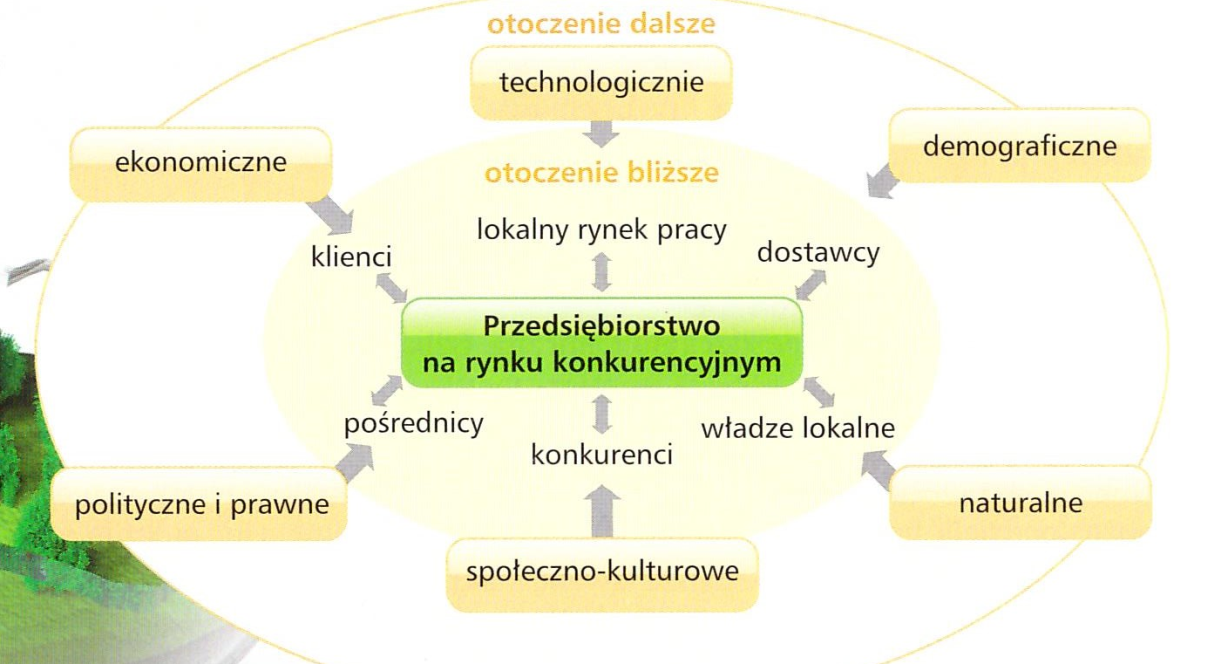 Czynnikami warunkującymi działalność przedsiębiorstwa jest jego otoczenie:- bliższe (mikrootoczenie) – klienci, dostawcy, konkurenci, lokalny rynek pracy, pośrednicy, władze lokalne- dalsze (makrootoczenie) – ekonomiczne, demograficzne, społeczno-kulturowe, technologiczne, polityczne, prawne, naturalneZmienność i złożoność otoczenia wynika ze wzrostu ilości produktów, tempa zmian technologicznych, ze zmniejszania kosztów produkcji, z zapotrzebowania na informacje oraz ze zmian potrzeb ludzi